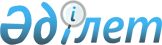 Сәтбаев қаласының Құрмет грамотасымен наградтау туралы ережені бекіту туралыҚарағанды облысы Сәтбаев қалалық мәслихатының 2016 жылғы 26 желтоқсандағы № 117 шешімі. Қарағанды облысының Әділет департаментінде 2017 жылғы 23 қаңтарда № 4128 болып тіркелді.
      Қазақстан Республикасының 2001 жылғы 23 қаңтардағы "Қазақстан Республикасындағы жергілікті мемлекеттік басқару және өзін-өзі басқару туралы" Заңының 6-бабының 1-тармағының 12-3) тармақшасына сәйкес Сәтбаев қалалық мәслихаты ШЕШІМ ЕТТІ:
      1. Қоса беріліп отырған Сәтбаев қаласының Құрмет грамотасымен наградтау туралы ереже бекітілсін.
      2. Осы шешім оның алғашқы ресми жарияланған күнінен кейін күнтізбелік он күн өткен соң қолданысқа енгізіледі. Сәтбаев қаласының Құрмет грамотасымен наградтау туралы ереже
      Ескерту. Ереже жаңа редакцияда - Ұлытау облысы Сәтбаев қалалық мәслихатының 20.09.2023 № 57 (алғашқы ресми жарияланған күнінен кейін күнтізбелік он күн өткен соң қолданысқа енгізіледі) шешімімен. 1-тарау. Жалпы ережелер
      1. Осы Сәтбаев қаласының Құрмет грамотасымен наградтау туралы ереже Қазақстан Республикасының "Қазақстан Республикасындағы жергiлiктi мемлекеттiк басқару және өзiн-өзi басқару туралы" Заңына сәйкес әзірленді және Сәтбаев қаласының Құрмет грамотасымен наградтау тәртібін айқындайды.
      2. Құрмет грамотасы:
      1) экономикадағы, әлеуметтік саладағы, ғылымдағы, мәдениеттегі, білім берудегі, спорттағы, әскери және мемлекеттік қызметтегі, құқық қорғау және қоғамдық қызметтегі елеулі жетістіктері үшін;
      2) халықтар арасындағы достық пен ынтымақтастықты және мәдени байланыстарды нығайту бойынша жемісті қызметті жүзеге асырғаны үшін наградтау және ынталандырудың бір нысаны болып табылады.
      3. Құрмет грамотасымен Сәтбаев қаласының дамуына қомақты үлес қосқан:
      1) азаматтар, мекеме, кәсіпорын және ұйымдардың қызметшілері;
      2) меншік нысанына қарамастан, еңбекте, қоғамдық-саяси қызметте жоғары көрсеткіштерге қол жеткізген шаруашылық жүргізуші субъектілер ұжымдары, ұйымдар, мекемелер, шығармашылық ұжымдары.
      4. Құрмет грамотасымен:
      1) наградтау сәтінде заңнамамен белгіленген тәртіпте өтелмеген немесе алып тасталмаған сотталғандығы бар адамдар;
      2) сот әрекетке қабiлетсiз немесе әрекет қабілеті шектеулі деп таныған адамдар;
      3) сот сыбайлас жемқорлық қылмыс және (немесе) сыбайлас жемқорлық құқық бұзушылық жасауда кінәлі деп таныған адамдар наградтала алмайды.
      5. Осы Ереженің 3-тармағында көрсетілген тұлға бес жыл ішінде қаланың Құрмет грамотасымен марапаттауға екі рет ұсыныла алмайды.
      6. Наградтау ұлттық, мемлекеттік, кәсіби және Қазақстан Республикасының өзге де мерекелеріне орайластырылады. 2. Құрмет грамотасымен наградтау тәртібі
      7. Құрмет грамотасымен наградтауға ұсынысты қала әкімінің аппаратына шараның өтетін күнінен кемінде жиырма күнтізбелік күн бұрын меншік нысанына қарамастан мекемелер, ұйымдар, кәсіпорындар, жергілікті өкілі және атқарушы органдар, қоғамдық ұйымдар, шығармашылық бірлестіктер, жергілікті өзін-өзі басқару органдары жолдайды.
      Ұсыныста тегі, аты, әкесінің аты, атқаратын лауазымы немесе (ұйымның, ұжымның) ресми атауы көрсетіледі, нақты еңбек және шығармашылық еңбектері, қаланың дамуына қосқан үлесі баяндалған сипаттама беріледі. Ұсынысқа басшы қол қояды және болған жағдайда мөрмен бекітіледі.
      Ұсынысқа кандидаттың жеке куәлігінің көшірмесі не ұйымның, мекеменің немесе шығармашылық ұжымның құрылтайшылық құжаттары қоса тіркеледі.
      8. Құрмет грамотасымен наградтау үшін өзінің кандидатурасын өзі ұсынған азаматтардан түскен материалдар қаралмайды.
      9. Келіп түскен құжаттар алдын ала қарау және наградтау жөнінде ұсыныс әзірленуі үшін наградтау жөніндегі қала әкімі жанындағы комиссияға (бұдан әрі – Комиссия) жолданады.
      10. Комиссия құрамына жергілікті атқарушы органның мүдделі құрылымдық бөлімшелерінің, оның ішінде білім беру, денсаулық сақтау, әлеуметтік қорғау ұйымдары мен уәкілетті органдарының, қоғамдық бірлестіктердің өкілдері, құқық қорғау органдарының қызметкерлері, Сәтбаев қалалық мәслихатының депутаттары кіреді.
      Комиссия төрағадан, хатшыдан және комиссия мүшелерінен тұрады. Комиссияның жалпы құрамы жеті адамнан кем болмауы тиіс.
      Сәтбаев қаласы әкімінің әлеуметтік сала мәселелеріне жетекшілік ететін орынбасары Комиссия төрағасы болып табылады.
      11. Комиссияның отырыстары қажеттілігіне қарай өткізіледі және егер оған Комиссия мүшелерінің жалпы санының жартысынан астамы қатысса, заңды деп есептеледі.
      12. Комиссия шешімі, егер оған Комиссия мүшелерінің жалпы санының көпшілігі дауыс берсе, қабылданды деп есептеледі. Дауыстар тең болған жағдайда Комиссия төрағасының дауысы шешуші болып есептеледі.
      13. Комиссияның шешімі ұсынымдық сипатта болады және оның барлық мүшелері қол қоятын хаттамамен ресімделеді.
      14. Құрмет грамотасымен наградтау туралы шешімді қала әкімі мен қалалық мәслихат төрағасы (немесе олардың міндетін атқарушы тұлғалар) Комиссияның оң қорытындысына сәйкес бірлескен өкім шығару жолымен қабылдайды.
      15. Құрмет грамотасын тапсыру салтанатты жағдайда наградталушының жеке өзіне тапсырылады. Құрмет грамотасын қала әкімі және (немесе) қалалық мәслихат төрағасы, немесе олардың тапсырмасы бойынша өзге тұлғалар тапсырады.
      16. Наградтау бойынша материалдар қала әкімінің аппаратында сақталады.
					© 2012. Қазақстан Республикасы Әділет министрлігінің «Қазақстан Республикасының Заңнама және құқықтық ақпарат институты» ШЖҚ РМК
				
      Сессия төрағасы

Қ. Жанасылова

      Қалалық мәслихат хатшысы

Т. Хмилярчук
Сәтбаев қалалық мәслихатының
2016 жылғы 26 желтоқсандағы
№ 117 шешімімен бекітілген